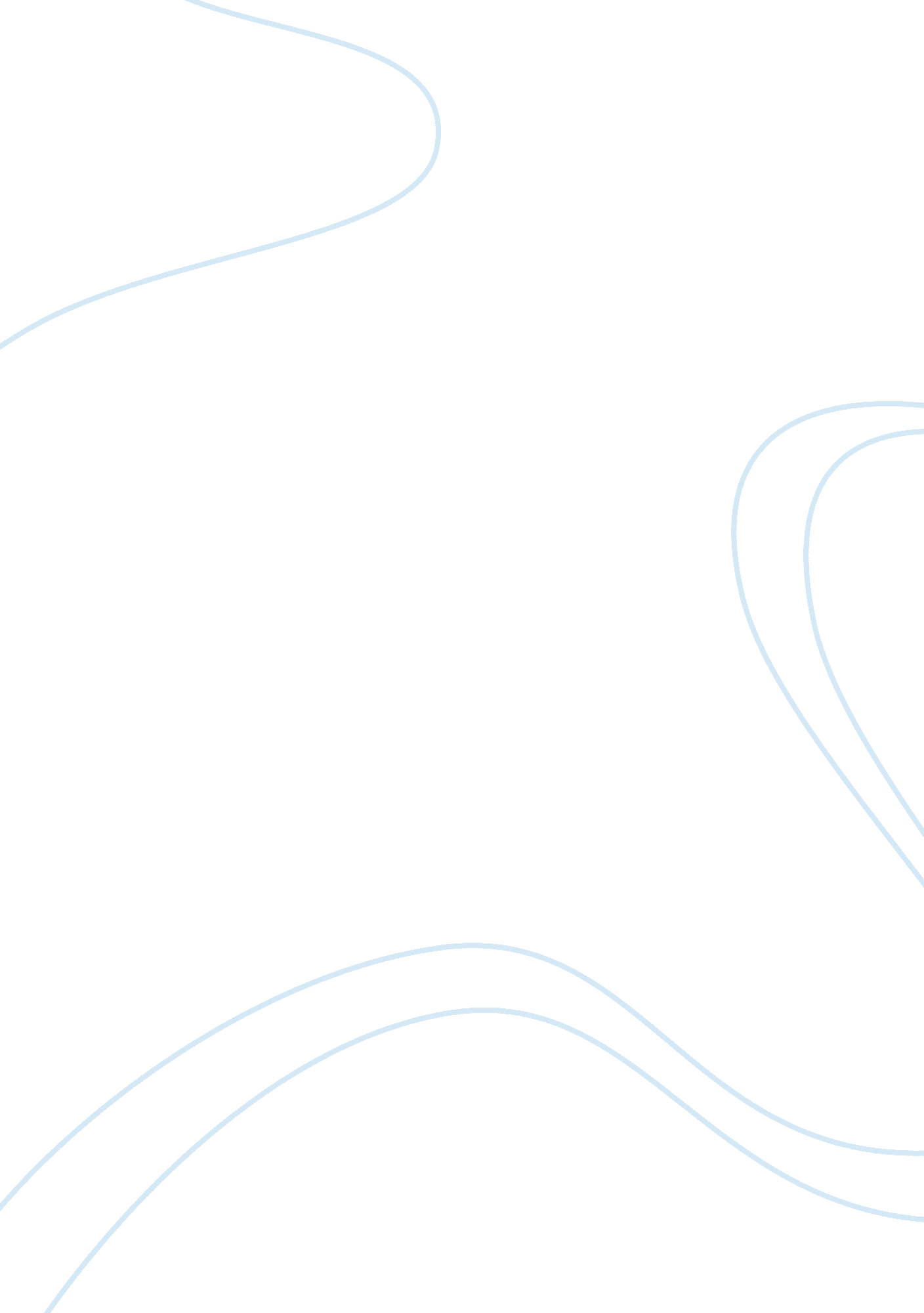 Case study on climate change adaptationBusiness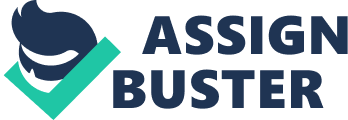 Climate Change Adaptation Case Study: Climate change adaptationis the adaptation of natural environment and anthropogenic systems towards the change of the climatic patterns. It is obvious that climate is the main factor which influences the human life on the planet and if the climate is not favorable for life, people have to look for the more useful territories. Naturally, nowadays the humanity faces the problem of the climate change, because the annual average temperature increase gradually and it causes serious troubles to the environment, ecosystems and human life. Climate change is caused by the careless human activity: pollution, deforestation, overpopulation, etc. Such problems as greenhouse effect is the factor of the increase of the average temperature on the planet and this slow but constant temperature rise causes such problems as the increase of the sea level, the character of precipitation, the increase of the number an frequency of the extreme natural disasters, the alterations in the growing season of plants, the spreading of the tropical diseases behind the boarders of the tropical belt, etc. According to the research of the famous scientists, the humanity is not able to restore the condition of the planet but can reduce the speed of the climate change. If the tempo is reduced, the humanity and the nature is able to adapt to the changes and survive. The modern filed of climate engineering is developing very fast in order to solve the environmental problems rapidly and provide the humanity with the chance of survival. The problem of climate change influences not only people, but animals and plants and the whole ecosystems are damaged because of the unfavorable impact of the altering climate. Climate change adaptation is the serious topic for the analysis and the student is able to prepare a quality case study which would observe the issue from all sides. The young professional can dwell on the cause and effect of climate change adaptation and think about the best methods which can be useful for the solution of the problem. It is a positive experience for the student to focus on the problem precisely and study the factors which cause the climate change and observe the best ways of adaptation to the new realities of the surrounding world. The student is not always able to prepare a case study himself without the slightest help of an expert, so the Internet is a useful advisor for everyone, because the student is able to read a free example case study on climate change adaptation written by the professional and follow the pieces of advice suggested there. The young person is able to enrich her experience following the rules of composition and formatting of the text on the example of a free sample case study on climate change adaptation found online. 